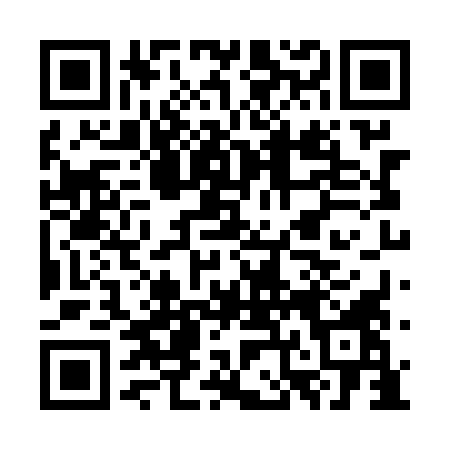 Ramadan times for Ghashgaon, BangladeshMon 11 Mar 2024 - Wed 10 Apr 2024High Latitude Method: NonePrayer Calculation Method: University of Islamic SciencesAsar Calculation Method: ShafiPrayer times provided by https://www.salahtimes.comDateDayFajrSuhurSunriseDhuhrAsrIftarMaghribIsha11Mon4:504:506:0612:033:276:006:007:1612Tue4:494:496:0512:033:276:016:017:1613Wed4:484:486:0412:023:276:016:017:1714Thu4:474:476:0312:023:276:016:017:1715Fri4:464:466:0212:023:276:026:027:1816Sat4:454:456:0112:013:276:026:027:1817Sun4:444:446:0012:013:276:036:037:1918Mon4:434:435:5912:013:276:036:037:1919Tue4:424:425:5812:013:266:046:047:2020Wed4:414:415:5712:003:266:046:047:2021Thu4:404:405:5612:003:266:056:057:2022Fri4:394:395:5512:003:266:056:057:2123Sat4:384:385:5411:593:266:056:057:2124Sun4:374:375:5311:593:266:066:067:2225Mon4:354:355:5211:593:266:066:067:2226Tue4:344:345:5111:583:266:076:077:2327Wed4:334:335:5011:583:266:076:077:2328Thu4:324:325:4911:583:256:086:087:2429Fri4:314:315:4711:583:256:086:087:2430Sat4:304:305:4611:573:256:086:087:2531Sun4:294:295:4511:573:256:096:097:251Mon4:284:285:4411:573:256:096:097:262Tue4:274:275:4311:563:256:106:107:273Wed4:254:255:4211:563:246:106:107:274Thu4:244:245:4111:563:246:106:107:285Fri4:234:235:4011:553:246:116:117:286Sat4:224:225:3911:553:246:116:117:297Sun4:214:215:3811:553:246:126:127:298Mon4:204:205:3711:553:236:126:127:309Tue4:194:195:3611:543:236:136:137:3010Wed4:184:185:3511:543:236:136:137:31